Publicado en Barcelona el 23/04/2020 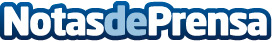 Wamiz y Purina ofrecen un programa para entretener a los perros durante el confinamientoEspaña está atravesando un confinamiento sin precedentes. La situación también es difícil para los amigos de cuatro patas. Además de hacer ejercicio a diario, los perros tienen la necesidad natural de utilizar su inteligenciaDatos de contacto:Carolina Ortiz670 26 59 51Nota de prensa publicada en: https://www.notasdeprensa.es/wamiz-y-purina-ofrecen-un-programa-para Categorias: Nacional Sociedad Entretenimiento Mascotas http://www.notasdeprensa.es